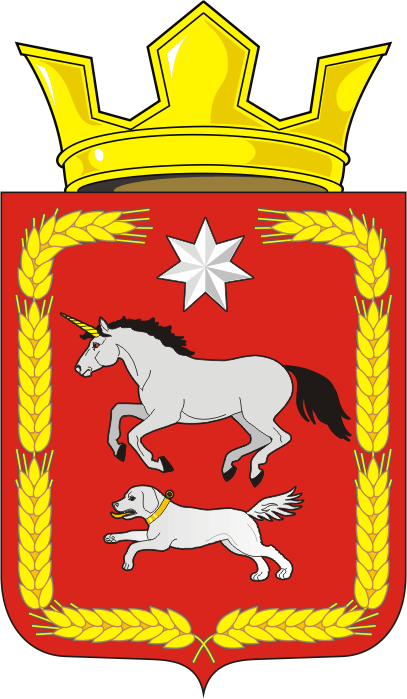 СОВЕТ ДЕПУТАТОВ муниципального образования КАИРОВСКИЙ СЕЛЬСОВЕТ саракташскОГО районА оренбургской областиТРЕТИЙ созывР Е Ш Е Н И Ешестнадцатого заседания Совета депутатовмуниципального образования Каировский сельсоветтретьего созыва29 июня 2017 года                        с. Каировка                                     № 81 О порядке обеспечения первичных мер пожарной безопасности на территории Каировского  сельсовета Саракташского района, Оренбургской областиВ целях выполнения требований Федеральных законов Российской Федерации от 11.11.1994 года № 68-ФЗ «О защите населения и территорий от чрезвычайных ситуаций природного и техногенного характера» и со статьей 19 Федерального закона от 21 декабря 1994 г. № 69-ФЗ «О пожарной безопасности»Совет депутатов Каировского сельсоветаРЕШИЛ:1. Всем руководителям :- строго соблюдать правила пожарной безопасности и выполнять в указанные сроки предписания представителей пожарной инспекции;-проверить сроки эксплуатации огнетушителей;- содержать в исправном состоянии системы и средства противопожарной защиты, включая первичные средства тушения пожаров, не допускать их использования не по назначению.2 . Основными направлениями работы по противопожарной пропаганде и агитации считать:- работу с населением по месту жительства путем проведения собраний, индивидуальных бесед;- привлечение к работе общественных объединений;- использование средств наружной рекламы;- размещение материалов по противопожарной пропаганде в средствах массовой информации, на информационных стендах.Глава муниципального образования Каировский сельсовет                          Председатель Совета депутатов                                                   О.М.КажаевРазослано: руководителям учреждений, прокурору района, в дело.